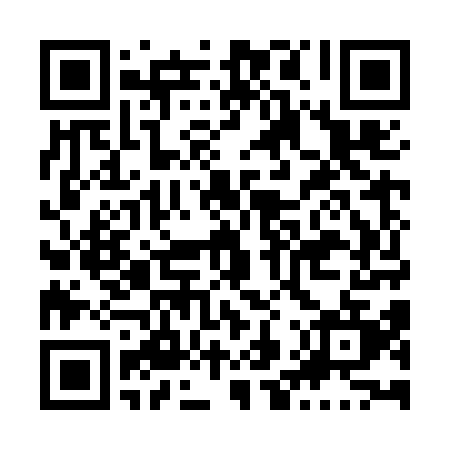 Prayer times for Allen Heights, Nova Scotia, CanadaWed 1 May 2024 - Fri 31 May 2024High Latitude Method: Angle Based RulePrayer Calculation Method: Islamic Society of North AmericaAsar Calculation Method: HanafiPrayer times provided by https://www.salahtimes.comDateDayFajrSunriseDhuhrAsrMaghribIsha1Wed4:316:051:136:138:219:552Thu4:296:031:136:138:229:573Fri4:276:021:126:148:249:584Sat4:256:011:126:158:2510:005Sun4:245:591:126:168:2610:026Mon4:225:581:126:168:2710:047Tue4:205:571:126:178:2810:058Wed4:185:551:126:188:3010:079Thu4:165:541:126:188:3110:0910Fri4:145:531:126:198:3210:1111Sat4:135:511:126:208:3310:1212Sun4:115:501:126:208:3410:1413Mon4:095:491:126:218:3510:1614Tue4:075:481:126:228:3610:1715Wed4:065:471:126:228:3810:1916Thu4:045:461:126:238:3910:2117Fri4:025:451:126:248:4010:2218Sat4:015:441:126:248:4110:2419Sun3:595:431:126:258:4210:2620Mon3:585:421:126:268:4310:2721Tue3:565:411:126:268:4410:2922Wed3:555:401:126:278:4510:3123Thu3:535:391:126:288:4610:3224Fri3:525:381:136:288:4710:3425Sat3:515:381:136:298:4810:3526Sun3:505:371:136:298:4910:3727Mon3:485:361:136:308:5010:3828Tue3:475:351:136:308:5110:4029Wed3:465:351:136:318:5210:4130Thu3:455:341:136:328:5310:4231Fri3:445:341:136:328:5410:44